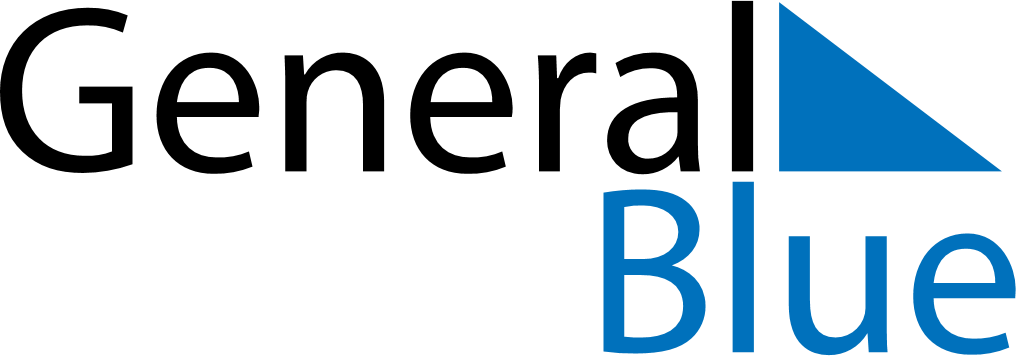 December 2024December 2024December 2024December 2024December 2024December 2024Kopavogur, IcelandKopavogur, IcelandKopavogur, IcelandKopavogur, IcelandKopavogur, IcelandKopavogur, IcelandSunday Monday Tuesday Wednesday Thursday Friday Saturday 1 2 3 4 5 6 7 Sunrise: 10:45 AM Sunset: 3:47 PM Daylight: 5 hours and 2 minutes. Sunrise: 10:48 AM Sunset: 3:45 PM Daylight: 4 hours and 57 minutes. Sunrise: 10:50 AM Sunset: 3:44 PM Daylight: 4 hours and 53 minutes. Sunrise: 10:53 AM Sunset: 3:42 PM Daylight: 4 hours and 48 minutes. Sunrise: 10:55 AM Sunset: 3:40 PM Daylight: 4 hours and 44 minutes. Sunrise: 10:58 AM Sunset: 3:38 PM Daylight: 4 hours and 40 minutes. Sunrise: 11:00 AM Sunset: 3:37 PM Daylight: 4 hours and 36 minutes. 8 9 10 11 12 13 14 Sunrise: 11:02 AM Sunset: 3:36 PM Daylight: 4 hours and 33 minutes. Sunrise: 11:05 AM Sunset: 3:34 PM Daylight: 4 hours and 29 minutes. Sunrise: 11:07 AM Sunset: 3:33 PM Daylight: 4 hours and 26 minutes. Sunrise: 11:09 AM Sunset: 3:32 PM Daylight: 4 hours and 23 minutes. Sunrise: 11:10 AM Sunset: 3:31 PM Daylight: 4 hours and 20 minutes. Sunrise: 11:12 AM Sunset: 3:30 PM Daylight: 4 hours and 18 minutes. Sunrise: 11:14 AM Sunset: 3:30 PM Daylight: 4 hours and 16 minutes. 15 16 17 18 19 20 21 Sunrise: 11:15 AM Sunset: 3:29 PM Daylight: 4 hours and 14 minutes. Sunrise: 11:17 AM Sunset: 3:29 PM Daylight: 4 hours and 12 minutes. Sunrise: 11:18 AM Sunset: 3:29 PM Daylight: 4 hours and 10 minutes. Sunrise: 11:19 AM Sunset: 3:29 PM Daylight: 4 hours and 9 minutes. Sunrise: 11:20 AM Sunset: 3:29 PM Daylight: 4 hours and 8 minutes. Sunrise: 11:21 AM Sunset: 3:29 PM Daylight: 4 hours and 8 minutes. Sunrise: 11:21 AM Sunset: 3:29 PM Daylight: 4 hours and 8 minutes. 22 23 24 25 26 27 28 Sunrise: 11:22 AM Sunset: 3:30 PM Daylight: 4 hours and 8 minutes. Sunrise: 11:22 AM Sunset: 3:30 PM Daylight: 4 hours and 8 minutes. Sunrise: 11:22 AM Sunset: 3:31 PM Daylight: 4 hours and 9 minutes. Sunrise: 11:22 AM Sunset: 3:32 PM Daylight: 4 hours and 10 minutes. Sunrise: 11:22 AM Sunset: 3:33 PM Daylight: 4 hours and 11 minutes. Sunrise: 11:22 AM Sunset: 3:35 PM Daylight: 4 hours and 12 minutes. Sunrise: 11:21 AM Sunset: 3:36 PM Daylight: 4 hours and 14 minutes. 29 30 31 Sunrise: 11:21 AM Sunset: 3:37 PM Daylight: 4 hours and 16 minutes. Sunrise: 11:20 AM Sunset: 3:39 PM Daylight: 4 hours and 18 minutes. Sunrise: 11:19 AM Sunset: 3:41 PM Daylight: 4 hours and 21 minutes. 